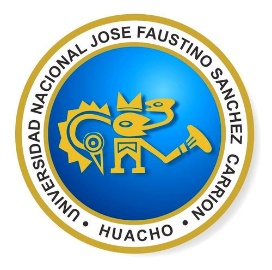 UNIVERSIDAD NACIONAL JOSÉ FAUSTINO SÁNCHEZ CARRIÓNFACULTAD DE INGENIERIA QUÍMICA Y METALÚRGICAEscuela Académico Profesional de Ingeniería Química SÍLABO: CURSO INGLES IDATOS INFORMATIVOS:1.1.   Carrera Profesional		: Ingeniería Química.1.2    Código		: 3505207 		1.3.   Créditos		: 41.4.   Ciclo de Estudio		: IV1.5.   Semestre Académico	 	: 2018-II1.6.   Horas Semanales		: 04   HT (2)     HP (2)   HPL (2)1.7.   Duración		: 16 Semanas.1.8.   Docente 		: Lic. Zoraida Patricia Gonzales Bazalar1.9.   Correo		: patthygonzalesb@hotmail.comSUMILLA:La asignatura de Inglés II asegura el dominio del inglés tanto escrito como oral, conociendo su estructura y funcionamiento.La asignatura pertenece al área de formación básica o general, y es de naturaleza teórica-práctica.  La teoría y práctica que se ofrece todos los semestres, es de carácter curricular con 4 créditos, 2 horas de teoría, 2 horas de práctica en pizarra y 2 horas de práctica de laboratorio, y se desarrolla en el cuarto ciclo de la carrera profesional de Ingeniería Química.El propósito de la asignatura es que el estudiante desarrolle su capacidad de comprensión, expresión y producción de textos sencillos, construyendo correctamente frases largas con aplicación de verbos en todos los tiempos según las normas y las reglas sintácticas del idioma.III. CAPACIDADES AL FINALIZAR EL CURSO:IV.  INDICADORES DE CAPACIDADES AL FINALIZAR EL CURSO:IV. DESARROLLO DE LAS UNIDADES DIDÁCTICAS:V.	MATERIALES EDUCATIVOS Y OTROS RECURSOS DIDÁCTICOS:MEDIOS ESCRITOS:Separatas con contenidos temáticos.Guías Académicas.Guías de práctica.Servicios telemáticos: Sitios Web, Correos Electrónicos, foros, blogs, etc. MEDIOS VISUALES Y ELECTRONICOS:Pizarra Interactiva.Pizarra y Plumones.Proyector Multimedia.MEDIOS INFORMATICOS:Computadoras.Wi-Fi.Internet.VI. EVALUACIÓN:6.1. Requisitos para la Aprobación:Asistencia a clases: 70 % ó más.Obtención de promedio 11 ó más.Presentación y sustentación oportuna y eficiente de trabajos de investigación.Cumplimiento de los instrumentos de evaluación.6.2. Evaluación Promocional:Necesita leer y desarrollar todas las tareas y evaluaciones, participación en conversaciones y los debates de clase y hacer los ejercicios del texto para la fecha señalada, sin postergaciones, ni retraso en la entrega. No puede faltar a más de una de las reuniones. No hay evaluaciones de rezagados, salvo en circunstancias especiales.6.3. Asistencia:  Se espera que cada estudiante asista a un 100% de todas las clases, salvo alguna excepción. No puede faltar el día de su exposición o de sus evaluaciones.6.4. Normatividad:La calificación en general se efectuará por el sistema vigesimal (0 al 20). El alumno con más de 30% de inasistencias estará inhabilitado para rendir las evaluaciones correspondientes.Evaluación mensual por cada unidad didáctica: Todas las unidades didácticas serán evaluadas en las tres componentes con un puntaje del 0 al 20, obteniéndose tres (03) notas:Evaluación de Conocimientos: ECn    WECn: Peso para la evaluación de Conocimiento= 0,30 Evaluación de Producto: EPn	          WPCn: Peso para la evaluación de Producto= 0,35 Evaluación de Desempeño: EDn         WECn: Peso para la evaluación de Desempeño= 0,35Promedio del Módulo: PMn	          PMn: Promedio del Módulo, con un decimal sin redondeo.  A las notas anteriores se les aplicarán los pesos indicados en la siguiente tabla:Promedio del Módulo    PMn = (ECn x WECn + EPn x WPCn + EDn x WECn)Donde el PROMEDIO FINAL ES:   (PM1 + PM2 + PM3 + PM4)/4BIBLIOGRAFÍA Y REFERENCIAS WEB: Murphy, Raymond. English Grammar in Use.Evans, Virginia y Neil’O Sullivan. Click on 2. 2001. 	Fuchs, Marjorie y Margaret Bonner. Focus and Grammar, a high intermediate.Cambridge University. Dictionary Klett Compact.Oxford University. Dictionary.https://www.ldoceonline.com/es-LA/https://dictionary.cambridge.org/es/https://en.oxforddictionaries.com/___________________________Lic. Patricia Gonzales BazalarCAPACIDAD DE LA UNIDAD DIDACTICANOMBRE DE LA UNIDAD DIDACTICASEMANAS UNIDAD  IConoce y utiliza términos y estructuras básicas del idioma Inglés, para producir y comprender textos escritos para producir y comprender textos escritos y orales sobre saludos e información personal; y, para indicar la ubicación y pertenencia de diversos objetos. TALKING ABOUT MYSELF.4UNIDAD IIConoce y utiliza términos y estructuras básicas del idioma Inglés, para producir y comprender textos escritos y orales sobre acciones actuales, temporales y rutinarias.MY DAILY ROUTINES.4UNIDAD IIIConoce y utiliza términos y estructuras básicas del idioma Inglés, para producir y comprender textos escritos y orales sobre acciones pasadas o en que se siguen ocurriendo en la actualidad. LET´S GO TO TALK ABOUT THE PAST.4UNIDAD IVConoce y utiliza términos y estructuras básicas del idioma Inglés, para producir y comprender textos escritos y orales sobre habilidades, posibilidades y preferencias.OUR ABILITIES, LIKES AND DISLIKES.4NÚMEROINDICADORES DE CAPACIDAD AL FINALIZAR EL CURSO1Pregunta y responde  acerca de información personal: origen, deporte favorito y ocupación2Señala objetos utilizando correctamente los demostrativos.3Escribe oraciones con los demostrativos utilizando los objetos del aula.4Indica correctamente la ubicación de diferentes objetos del aula así como de otras habitaciones de la casa.5Comprende textos escritos y orales acerca de las preposiciones de lugar..6Reconoce el uso de posesivos en diferentes contextos.7Expresa oralmente, y por escrito, el tiempo haciendo uso de las diferentes formas.8Habla acerca del clima y las estaciones del año con el verbo To Be.9Hace oraciones usando diversas acciones con el presente continuo.10Comprende textos escritos en presente continuo.11Dialoga acerca de sus hábitos y rutinas.12Elabora su rutina diaria usando el presente simple.13Lee y comprende textos escritos y orales en presente simple.14Diferencia el uso de los modal verbs según su aplicación.15Escribe oraciones afirmativas, interrogativas y negativas en tiempo pasado y da respuestas cortas.16Comprende textos escritos y orales, respondiendo preguntas.17Crea oraciones en tiempo pasado.18Identifica los verbos irregulares y de los regulares en las oraciones. 19Lee y comprende textos orales y escritos en tiempo pasado.20Escribe su biografía.21Compara personas, animales, objetos o situaciones de su contexto.22Hace oraciones expresando similitudes.23Crea oraciones en presente perfecto utilizando las expresiones de tiempo.24Da respuestas con short answers.25Comprende y elabora textos escritos y orales en presente perfecto.26Crea oraciones en el tiempo futuro.27Distingue el uso de going to and will.28Elabora textos en tiempo futuro.29Comprende textos escritos y orales en tiempo futuro.30Elabora y expresa un discurso de despedida utilizando los diversos tiempos.PRIMERA UNIDAD: TALKING ABOUT MYSELF.CAPACIDAD DE LA UNIDAD DIDÁCTICA I: Conoce y utiliza términos y estructuras básicas del idioma inglés, para producir y comprender textos escritos para producir y comprender textos escritos y orales sobre saludos e información personal; y, para indicar la ubicación y pertenencia de diversos objetos.PRIMERA UNIDAD: TALKING ABOUT MYSELF.CAPACIDAD DE LA UNIDAD DIDÁCTICA I: Conoce y utiliza términos y estructuras básicas del idioma inglés, para producir y comprender textos escritos para producir y comprender textos escritos y orales sobre saludos e información personal; y, para indicar la ubicación y pertenencia de diversos objetos.PRIMERA UNIDAD: TALKING ABOUT MYSELF.CAPACIDAD DE LA UNIDAD DIDÁCTICA I: Conoce y utiliza términos y estructuras básicas del idioma inglés, para producir y comprender textos escritos para producir y comprender textos escritos y orales sobre saludos e información personal; y, para indicar la ubicación y pertenencia de diversos objetos.PRIMERA UNIDAD: TALKING ABOUT MYSELF.CAPACIDAD DE LA UNIDAD DIDÁCTICA I: Conoce y utiliza términos y estructuras básicas del idioma inglés, para producir y comprender textos escritos para producir y comprender textos escritos y orales sobre saludos e información personal; y, para indicar la ubicación y pertenencia de diversos objetos.PRIMERA UNIDAD: TALKING ABOUT MYSELF.CAPACIDAD DE LA UNIDAD DIDÁCTICA I: Conoce y utiliza términos y estructuras básicas del idioma inglés, para producir y comprender textos escritos para producir y comprender textos escritos y orales sobre saludos e información personal; y, para indicar la ubicación y pertenencia de diversos objetos.PRIMERA UNIDAD: TALKING ABOUT MYSELF.CAPACIDAD DE LA UNIDAD DIDÁCTICA I: Conoce y utiliza términos y estructuras básicas del idioma inglés, para producir y comprender textos escritos para producir y comprender textos escritos y orales sobre saludos e información personal; y, para indicar la ubicación y pertenencia de diversos objetos.PRIMERA UNIDAD: TALKING ABOUT MYSELF.CAPACIDAD DE LA UNIDAD DIDÁCTICA I: Conoce y utiliza términos y estructuras básicas del idioma inglés, para producir y comprender textos escritos para producir y comprender textos escritos y orales sobre saludos e información personal; y, para indicar la ubicación y pertenencia de diversos objetos.SemanaContenidos Contenidos Contenidos Contenidos Estrategias didácticasIndicadores de logro de la capacidad SemanaConceptualProcedimentalProcedimentalActitudinalEstrategias didácticasIndicadores de logro de la capacidad 1Questions words what, where, when, who and Why.Countries and nationalities.Occupations.Sports.  Dan información personal acerca de sí mismo y de sus compañeros. Dan información personal acerca de sí mismo y de sus compañeros. Comparte información personal con sus compañeros para fortalecer sus lazos de amistad.Lluvia de ideas.Trabajo en equipo.Ejercicios orales y escritos.Diálogo en parejas.Lectura.Dictado.Self-correction.Escucha de audios.Games.Role-play.Pregunta y responde acerca de información personal: origen, deporte favorito y ocupación.2DemonstrativeAdjectives.Classroom objects. Singular and plural.Colors.Hace oraciones con los demostrativos.Hace oraciones con los demostrativos.Colabora con sus compañeros para resolver problemas comunes.Lluvia de ideas.Trabajo en equipo.Ejercicios orales y escritos.Diálogo en parejas.Lectura.Dictado.Self-correction.Escucha de audios.Games.Role-play.Señala objetos utilizando correctamente los demostrativos.Escribe oraciones con los demostrativos utilizando los objetos del aula.3Prepositions of place: on, in, under, between, among, in front of, behind, next.Lee y escribe oraciones con las preposiciones de lugar.Lee y escribe oraciones con las preposiciones de lugar.Muestra interés por aprender el idioma inglés.Lluvia de ideas.Trabajo en equipo.Ejercicios orales y escritos.Diálogo en parejas.Lectura.Dictado.Self-correction.Escucha de audios.Games.Role-play.Indica correctamente la ubicación de diferentes objetos del aula, así como de otras habitaciones de la casa.Comprende textos escritos y orales acerca de las preposiciones de lugar..4Possessive pronouns.Have.Test 1.Usa object subjects en diversas oraciones.Take an exam about the four skills: reading, writing, speaking and listening.Usa object subjects en diversas oraciones.Take an exam about the four skills: reading, writing, speaking and listening.Desarrolla diligentemente el examen de la unidad 1. Lluvia de ideas.Trabajo en equipo.Ejercicios orales y escritos.Diálogo en parejas.Lectura.Dictado.Self-correction.Escucha de audios.Games.Role-play.Reconoce el uso de posesivos en diferentes contextos.Evaluación escrita de los temas desarrollados en la unidad 1.EVALUACIÓN DE LA UNIDAD DIDÁCTICAEVALUACIÓN DE LA UNIDAD DIDÁCTICAEVALUACIÓN DE LA UNIDAD DIDÁCTICAEVALUACIÓN DE LA UNIDAD DIDÁCTICAEVALUACIÓN DE LA UNIDAD DIDÁCTICAEVALUACIÓN DE LA UNIDAD DIDÁCTICAEVIDENCIA DE CONOCIMIENTOSEVIDENCIA DE CONOCIMIENTOSEVIDENCIA DE PRODUCTOEVIDENCIA DE PRODUCTOEVIDENCIA DE PRODUCTOEVIDENCIA DE DESEMPEÑOEvaluación escrita, utilizando los temas desarrollados en la unidad 1. Evaluación escrita, utilizando los temas desarrollados en la unidad 1. Entrega del homework de la unidad 1.Entrega del homework de la unidad 1.Entrega del homework de la unidad 1.Evaluación oral en aula sobre los temas desarrollados.SEGUNDA UNIDAD:  MY DAILY ROUTINES.CAPACIDAD  DE LA UNIDAD DIDÁCTICA II:  Conoce y utiliza términos y estructuras básicas del Inglés, para producir y comprender textos escritos y orales sobre  acciones actuales, temporales y rutinarias.SEGUNDA UNIDAD:  MY DAILY ROUTINES.CAPACIDAD  DE LA UNIDAD DIDÁCTICA II:  Conoce y utiliza términos y estructuras básicas del Inglés, para producir y comprender textos escritos y orales sobre  acciones actuales, temporales y rutinarias.SEGUNDA UNIDAD:  MY DAILY ROUTINES.CAPACIDAD  DE LA UNIDAD DIDÁCTICA II:  Conoce y utiliza términos y estructuras básicas del Inglés, para producir y comprender textos escritos y orales sobre  acciones actuales, temporales y rutinarias.SEGUNDA UNIDAD:  MY DAILY ROUTINES.CAPACIDAD  DE LA UNIDAD DIDÁCTICA II:  Conoce y utiliza términos y estructuras básicas del Inglés, para producir y comprender textos escritos y orales sobre  acciones actuales, temporales y rutinarias.SEGUNDA UNIDAD:  MY DAILY ROUTINES.CAPACIDAD  DE LA UNIDAD DIDÁCTICA II:  Conoce y utiliza términos y estructuras básicas del Inglés, para producir y comprender textos escritos y orales sobre  acciones actuales, temporales y rutinarias.SEGUNDA UNIDAD:  MY DAILY ROUTINES.CAPACIDAD  DE LA UNIDAD DIDÁCTICA II:  Conoce y utiliza términos y estructuras básicas del Inglés, para producir y comprender textos escritos y orales sobre  acciones actuales, temporales y rutinarias.SEGUNDA UNIDAD:  MY DAILY ROUTINES.CAPACIDAD  DE LA UNIDAD DIDÁCTICA II:  Conoce y utiliza términos y estructuras básicas del Inglés, para producir y comprender textos escritos y orales sobre  acciones actuales, temporales y rutinarias.SemanaContenidos Contenidos Contenidos Contenidos Estrategias didácticasIndicadores de logro de la capacidad SemanaConceptualProcedimentalProcedimentalActitudinalEstrategias didácticasIndicadores de logro de la capacidad 5The time, weather and seasons.Habla acerca del tiempo, de las estaciones y el clima.Habla acerca del tiempo, de las estaciones y el clima.Realiza sus actividades con empeño.Lluvia de ideas. Trabajo en equipo. Ejercicios orales y escritos.Diálogo en parejas.Lectura.Dictado.Self-correction.Escucha de audios.Games.Role-playExpresa oralmente, y por escrito, el tiempo haciendo uso de las diferentes formas.Habla acerca del clima y las estaciones del año con el verbo To Be.6Present continuous.Yes/no questions and short answers.Hace oraciones en presente continuo.Hace oraciones en presente continuo.Trabaja cooperativamente con sus compañeros de clase.Lluvia de ideas. Trabajo en equipo. Ejercicios orales y escritos.Diálogo en parejas.Lectura.Dictado.Self-correction.Escucha de audios.Games.Role-playHace oraciones usando diversas acciones con el presente continuo.Comprende textos escritos en presente continuo.7Present simple.Yes/no questions and short answers.Daily routines or habits.Pregunta y responde acerca de acciones rutinarias.Pregunta y responde acerca de acciones rutinarias.Utiliza sus materiales de trabajo como apoyo en sus actividades.Lluvia de ideas. Trabajo en equipo. Ejercicios orales y escritos.Diálogo en parejas.Lectura.Dictado.Self-correction.Escucha de audios.Games.Role-playDialoga acerca de sus hábitos y rutinas.Elabora su rutina diaria usando el presente simple.Lee y comprende textos escritos y orales en presente simple..8The modal verbs: can, must and should.Test 2.Habla acerca de sus habilidades y dan consejos.Dan examen de la unidad (reading, writing, speaking and listening).Habla acerca de sus habilidades y dan consejos.Dan examen de la unidad (reading, writing, speaking and listening).Desarrolla diligentemente el examen de la unidad 2. Lluvia de ideas. Trabajo en equipo. Ejercicios orales y escritos.Diálogo en parejas.Lectura.Dictado.Self-correction.Escucha de audios.Games.Role-playDiferencia el uso de los modal verbs según su aplicaciónEvaluación Evaluación escrita de los temas desarrollados en la unidad 2.EVALUACIÓN DE LA UNIDAD DIDÁCTICAEVALUACIÓN DE LA UNIDAD DIDÁCTICAEVALUACIÓN DE LA UNIDAD DIDÁCTICAEVALUACIÓN DE LA UNIDAD DIDÁCTICAEVALUACIÓN DE LA UNIDAD DIDÁCTICAEVALUACIÓN DE LA UNIDAD DIDÁCTICAEVIDENCIA DE CONOCIMIENTOSEVIDENCIA DE CONOCIMIENTOSEVIDENCIA DE PRODUCTOEVIDENCIA DE PRODUCTOEVIDENCIA DE PRODUCTOEVIDENCIA DE DESEMPEÑOEvaluación escrita utilizando los temas desarrollados en la unidad 2. Evaluación escrita utilizando los temas desarrollados en la unidad 2. Entrega del  homework de la unidad 2.Entrega del  homework de la unidad 2.Entrega del  homework de la unidad 2.Evaluación oral en aula sobre los temas desarrollados.TERCERA UNIDAD:  LET´S GO TO TALK ABOUT THE PAST.CAPACIDAD  DE LA UNIDAD DIDÁCTICA III: Conoce y utiliza términos y estructuras básicas del idioma Inglés, para producir y comprender textos escritos y orales sobre  acciones pasadas o que se siguen ocurriendo en la actualidad.TERCERA UNIDAD:  LET´S GO TO TALK ABOUT THE PAST.CAPACIDAD  DE LA UNIDAD DIDÁCTICA III: Conoce y utiliza términos y estructuras básicas del idioma Inglés, para producir y comprender textos escritos y orales sobre  acciones pasadas o que se siguen ocurriendo en la actualidad.TERCERA UNIDAD:  LET´S GO TO TALK ABOUT THE PAST.CAPACIDAD  DE LA UNIDAD DIDÁCTICA III: Conoce y utiliza términos y estructuras básicas del idioma Inglés, para producir y comprender textos escritos y orales sobre  acciones pasadas o que se siguen ocurriendo en la actualidad.TERCERA UNIDAD:  LET´S GO TO TALK ABOUT THE PAST.CAPACIDAD  DE LA UNIDAD DIDÁCTICA III: Conoce y utiliza términos y estructuras básicas del idioma Inglés, para producir y comprender textos escritos y orales sobre  acciones pasadas o que se siguen ocurriendo en la actualidad.TERCERA UNIDAD:  LET´S GO TO TALK ABOUT THE PAST.CAPACIDAD  DE LA UNIDAD DIDÁCTICA III: Conoce y utiliza términos y estructuras básicas del idioma Inglés, para producir y comprender textos escritos y orales sobre  acciones pasadas o que se siguen ocurriendo en la actualidad.TERCERA UNIDAD:  LET´S GO TO TALK ABOUT THE PAST.CAPACIDAD  DE LA UNIDAD DIDÁCTICA III: Conoce y utiliza términos y estructuras básicas del idioma Inglés, para producir y comprender textos escritos y orales sobre  acciones pasadas o que se siguen ocurriendo en la actualidad.TERCERA UNIDAD:  LET´S GO TO TALK ABOUT THE PAST.CAPACIDAD  DE LA UNIDAD DIDÁCTICA III: Conoce y utiliza términos y estructuras básicas del idioma Inglés, para producir y comprender textos escritos y orales sobre  acciones pasadas o que se siguen ocurriendo en la actualidad.SemanaContenidos Contenidos Contenidos Contenidos Estrategias didácticasIndicadores de logro de la capacidad SemanaConceptualProcedimentalProcedimentalActitudinalEstrategias didácticasIndicadores de logro de la capacidad 9Past simple with To BEYes/no questions and short answers.Escribe y lee oraciones en el tiempo pasado simple del verbo To be.Escribe y lee oraciones en el tiempo pasado simple del verbo To be.Traduce textos y nuevo vocabulario y desarrolla los problemas propuestos.Lluvia de ideas. Trabajo en equipo. Ejercicios orales y escritos.Diálogo en parejas.Lectura.Dictado.Self-correction.Escucha de audios.Games.Role-play.Escribe oraciones afirmativas, interrogativas y negativas en tiempo pasado simple y da respuestas cortas.Comprende textos escritos y orales, respondiendo preguntas.10Past simple.Auxiliar DID.Regular and irregular verbs.Yes/no questions and short answersHace oraciones afirmativas, negativas e interrogativas en el tiempo pasado.Hace oraciones afirmativas, negativas e interrogativas en el tiempo pasado.Trabaja con empeño cada una de las actividades.Lluvia de ideas. Trabajo en equipo. Ejercicios orales y escritos.Diálogo en parejas.Lectura.Dictado.Self-correction.Escucha de audios.Games.Role-play.Crea oraciones en tiempo pasado.Identifica los verbos irregulares y de los regulares en las oraciones. Escribe su biografía.Lee y comprende textos orales y escritos en tiempo pasado.11Comparisons of adjectives/adverbs.Compara personas, animales, objetos u otros, utilizando los diversos grados de comparación.Compara personas, animales, objetos u otros, utilizando los diversos grados de comparación.Colabora con sus compañeros para resolver problemas comunes.Lluvia de ideas. Trabajo en equipo. Ejercicios orales y escritos.Diálogo en parejas.Lectura.Dictado.Self-correction.Escucha de audios.Games.Role-play.Compara personas, animales, objetos o situaciones de su contexto.12Similarity.Test 3.Hace similitudes con as….as.Dan examen de la unidad (reading, writing, speaking and listening).Hace similitudes con as….as.Dan examen de la unidad (reading, writing, speaking and listening).Desarrolla diligentemente el examen de la unidad 3. Lluvia de ideas. Trabajo en equipo. Ejercicios orales y escritos.Diálogo en parejas.Lectura.Dictado.Self-correction.Escucha de audios.Games.Role-play.Hace oraciones expresando similitudes.Evaluación Evaluación escrita de los temas desarrollados en la unidad 3.EVALUACIÓN DE LA UNIDAD DIDÁCTICAEVALUACIÓN DE LA UNIDAD DIDÁCTICAEVALUACIÓN DE LA UNIDAD DIDÁCTICAEVALUACIÓN DE LA UNIDAD DIDÁCTICAEVALUACIÓN DE LA UNIDAD DIDÁCTICAEVALUACIÓN DE LA UNIDAD DIDÁCTICAEVIDENCIA DE CONOCIMIENTOEVIDENCIA DE CONOCIMIENTOEVIDENCIA DE PRODUCTOEVIDENCIA DE PRODUCTOEVIDENCIA DE PRODUCTOEVIDENCIA DE DESEMPEÑOEvaluación escrita utilizando los temas desarrollados en la unidad 3. Evaluación escrita utilizando los temas desarrollados en la unidad 3. Entrega del home de la unidad 3.Entrega del home de la unidad 3.Entrega del home de la unidad 3.Evaluación oral en aula sobre los temas desarrollados.CUARTA UNIDAD: OUR ABILITIES, LIKES AND DISLIKES.CAPACIDAD  DE LA UNIDAD DIDÁCTICA IV: Conoce y utiliza términos y estructuras básicas del idioma Inglés, para producir y comprender textos escritos y orales sobre habilidades, posibilidades y preferencias.CUARTA UNIDAD: OUR ABILITIES, LIKES AND DISLIKES.CAPACIDAD  DE LA UNIDAD DIDÁCTICA IV: Conoce y utiliza términos y estructuras básicas del idioma Inglés, para producir y comprender textos escritos y orales sobre habilidades, posibilidades y preferencias.CUARTA UNIDAD: OUR ABILITIES, LIKES AND DISLIKES.CAPACIDAD  DE LA UNIDAD DIDÁCTICA IV: Conoce y utiliza términos y estructuras básicas del idioma Inglés, para producir y comprender textos escritos y orales sobre habilidades, posibilidades y preferencias.CUARTA UNIDAD: OUR ABILITIES, LIKES AND DISLIKES.CAPACIDAD  DE LA UNIDAD DIDÁCTICA IV: Conoce y utiliza términos y estructuras básicas del idioma Inglés, para producir y comprender textos escritos y orales sobre habilidades, posibilidades y preferencias.CUARTA UNIDAD: OUR ABILITIES, LIKES AND DISLIKES.CAPACIDAD  DE LA UNIDAD DIDÁCTICA IV: Conoce y utiliza términos y estructuras básicas del idioma Inglés, para producir y comprender textos escritos y orales sobre habilidades, posibilidades y preferencias.CUARTA UNIDAD: OUR ABILITIES, LIKES AND DISLIKES.CAPACIDAD  DE LA UNIDAD DIDÁCTICA IV: Conoce y utiliza términos y estructuras básicas del idioma Inglés, para producir y comprender textos escritos y orales sobre habilidades, posibilidades y preferencias.CUARTA UNIDAD: OUR ABILITIES, LIKES AND DISLIKES.CAPACIDAD  DE LA UNIDAD DIDÁCTICA IV: Conoce y utiliza términos y estructuras básicas del idioma Inglés, para producir y comprender textos escritos y orales sobre habilidades, posibilidades y preferencias.SemanaContenidos Contenidos Contenidos Contenidos Estrategia didácticaIndicadores de logro de la capacidad SemanaConceptualProcedimentalProcedimentalActitudinalEstrategia didácticaIndicadores de logro de la capacidad 13Present perfectPast participle.Time expressions.Hacen oraciones con el tiempo presente perfecto..Hacen oraciones con el tiempo presente perfecto..Realiza sus actividades con responsabilidad.Lluvia de ideas. Diálogo en parejas.Trabajo en equipo Ejercicios orales y escritos.Lecturas.Dictado.Self-correction.Escucha de audios.Games.Role-playCrea oraciones en presente perfecto utilizando las expresiones de tiempo.14Present perfect:Yes/no questions.Identifica el uso de las expresiones de tiempo en el presente perfecto.Identifica el uso de las expresiones de tiempo en el presente perfecto.Realiza sus actividades grupales ayudándose mutuamente.Lluvia de ideas. Diálogo en parejas.Trabajo en equipo Ejercicios orales y escritos.Lecturas.Dictado.Self-correction.Escucha de audios.Games.Role-playDa respuestas con short answers.Comprende y elabora textos escritos y orales.15The future: Going to and will.Crea diálogos en el tiempo futuro.Crea diálogos en el tiempo futuro.Muestra empeño por desarrollar su capacidad de expresión en el idioma inglés.Lluvia de ideas. Diálogo en parejas.Trabajo en equipo Ejercicios orales y escritos.Lecturas.Dictado.Self-correction.Escucha de audios.Games.Role-playCrea oraciones en el tiempo futuro.Distingue el uso de going to and will.Elabora textos en tiempo futuro.Comprende textos escritos y orales en tiempo futuro.16Saying good bye.Final Test  Elabora despedidas con expresiones comunes.Dan examen de la unidad (reading, writing, speaking and listening).Elabora despedidas con expresiones comunes.Dan examen de la unidad (reading, writing, speaking and listening).Desarrolla diligentemente el examen de la unidad 4. Lluvia de ideas. Diálogo en parejas.Trabajo en equipo Ejercicios orales y escritos.Lecturas.Dictado.Self-correction.Escucha de audios.Games.Role-playElabora y expresa un discurso de despedida utilizando los diversos tiempos.Evaluación Present a topic (free theme).Evaluación escrita de los temas desarrollados en la unidad 4.EVALUACIÓN DE LA UNIDAD DIDÁCTICAEVALUACIÓN DE LA UNIDAD DIDÁCTICAEVALUACIÓN DE LA UNIDAD DIDÁCTICAEVALUACIÓN DE LA UNIDAD DIDÁCTICAEVALUACIÓN DE LA UNIDAD DIDÁCTICAEVALUACIÓN DE LA UNIDAD DIDÁCTICAEVIDENCIA DE CONOCIMIENTOSEVIDENCIA DE CONOCIMIENTOSEVIDENCIA DE PRODUCTOEVIDENCIA DE PRODUCTOEVIDENCIA DE PRODUCTOEVIDENCIA DE DESEMPEÑOEvaluación escrita utilizando los temas desarrollados en la unidad 4. Evaluación escrita utilizando los temas desarrollados en la unidad 4. Entrega del homework de la unidad 4.Entrega del homework de la unidad 4.Entrega del homework de la unidad 4. Exposición y evaluación escrita en el aula sobre los temas desarrollados.UNIDA DIDACTICAEVIDENCIA DE CONOCIMIENTOS (30%)EVIDENCIA DE PRODUCTO (35%)EVIDENCIA DE DESEMPEÑO (35%)IEC1EP1ED1IIEC2EP2ED2IIIEC3EP3ED3IVEC4EP4ED4